Турнир по шахматам в рамках Академиады-201816 февраля 2018 года состоится лично-командный турнир по шахматам среди сотрудников организаций НАН Украины.Общие положенияТурнир по шахматам проводится среди сотрудников организаций НАН Украины г.Киева. Организаторами турнира являются Киевская региональная организация Профсоюза работников НАН Украины, Молодежный совет при КРК ПП НАНУ, спортклуб “Науковець”.Главной целью проведения турнира является активизация физкультурно-оздоровительной и культурно-массовой работы в трудовых коллективах, спортивных клубах институтов и организаций, популяризация здорового способа жизни.Время и место проведенияНачало турнира в 14:00 16 февраля 2018 года. Турнир будет проходить в Республиканской шахматно-шашечной школе «Авангард», ул. Златоустовская, 1, (площадь Победы) .Жеребьевка начнется в 14:00. Регистрация участниковОт каждой организации допускается участие до 5 человек (не более 4 человек в турнире среди мужчин). Для регистрации необходимо до 14 февраля 2018 года (включительно) прислать заявку на e-mail: sportnasu@gmail.com по следующей форме:Название организации,контактное лицо, тел., электронная почтаУчастники турнираСистема проведения соревнований Соревнования проводятся по правилам ФИДЕ по швейцарской системе в 7 туров или по круговой системе в зависимости от количества участников. Контроль времени – 15 минут на всю партию каждому участнику. Определение победителяПобедители в личном зачете в каждом турнире определяются по наибольшему числу набранных очков.В случае равенства очков у двух или нескольких участников порядок мест определяется с учетом следующих дополнительных показателей (турниры по швейцарской системе):коэффициент Бухгольца,коэффициент Бергера,личная встреча.Победители в командном зачете определяются по двум лучшим результатам в турнире среди мужчин и одному - среди женщин. Результаты турнираТурнир по шахматам среди женщинТурнир по шахматам среди мужчинКомандный зачетКонтактная информацияsportnasu@gmail.comАлександр Власенко066 107 2788, 097 635 3749Юлия Фещенко044 239 6778Виктор Савицкий044 205 2312 ,  067 761 7536Добро пожаловать в группу СК “Науковець”: https://www.facebook.com/groups/SportClubScientistФИОРаб. тел.Моб. тел.E-mailПрим.123Актуальная информация о турнире по шахматам находится по адресу: https://goo.gl/bW2uDq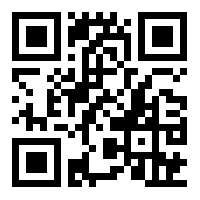 